Studenti maggiorenni 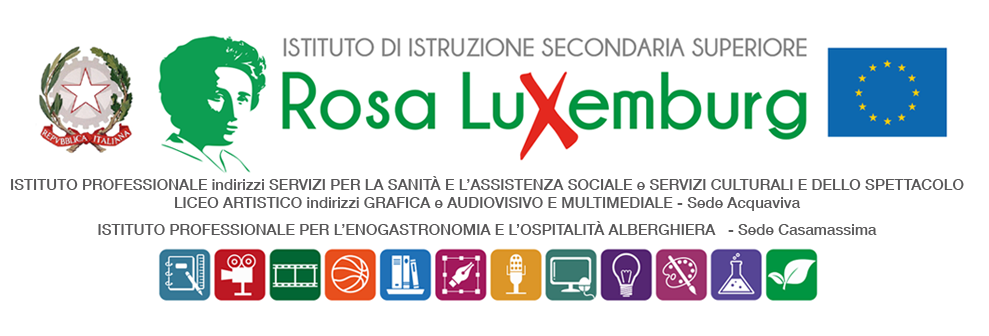 COMUNICAZIONE DELLA FAMIGLIAIl/La sottoscritto/a…………………………………………………………………….………………………………………………...…………………. Eil/la sottoscritto/a……………………………………………………………..………………...…………………………….……………….…………. genitore/i – legale tutore dell’alunno/a……………………………………………………….., frequentante la classe ……………….., dell’indirizzo ……………………….……………. dichiara/dichiaranodi essere a conoscenza del fatto che:il/la proprio/a figlio/a parteciperà all’evento di propaganda Tradizione e innovazione ispirato al Natale che si svolgerà presso il Centro Commerciale Casamassima il giorno 25 novembre dalle ore 9:00 alle ore 12:00 circa;gli studenti verranno regolarmente affiancate per tutta la durata dell’attività da un docente accompagnatore individuato dalla scuola.Data……………………. Firma del genitore ………………………………………Firma del genitore ………………………………………Firma dell’alunno/a  ………………………….